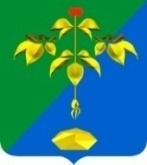 АДМИНИСТРАЦИЯ ПАРТИЗАНСКОГО ГОРОДСКОГО ОКРУГА ПРИМОРСКОГО КРАЯпостановление21 мая 2021г.                                                                                     № 901-паВ соответствии с пунктами 2, 4 статьи 19 Федерального закона от  12 июня 2002 года № 67 - ФЗ «Об основных гарантиях избирательных прав и права на участие в референдуме граждан Российской Федерации», на основании статей 29, 32 Устава Партизанского городского округа администрация Партизанского городского округаПостановляЕТ: 1. Внести  в перечень избирательных участков (участков референдума), образованных на территории Партизанского городского округа для проведения голосования и подсчёта голосов избирателей (участников референдума), утвержденный постановлением администрации Партизанского городского округа от 22 мая 2018 года № 598-па, следующие изменения:           1.1 Абзац второй по участку № 2209 изложить в следующей редакции: «Место голосования – МБОУ «Средняя общеобразовательная школа № 3», г.Партизанск, улица К. Коренова, 33, телефон 62-165 »;           1.2 Абзац второй по участку № 2235 изложить в следующей редакции:«Место голосования – МБУК «Культурно-досуговый центр «Рассвет» (дом культуры Авангард), с. Авангард, улица Кирова, 33,корпус 1 телефон 68-020»;           2. Настоящее постановление  подлежит размещению на официальном сайте, в информационно-коммуникационной сети «Интернет», официальному опубликованию  в газете «Вести» и вступает  в силу  со дня официального опубликования (обнародования).3. Контроль за исполнением настоящего постановления оставляю за собой.     Глава городского округа                                                                О.А.БондаревО внесении изменений в постановление администрации Партизанского городского округа от 22 мая 2018 года № 598-па «Об образовании на территории Партизанского городского округа избирательных участков (участков референдума)»